FROME TOWN COUNCIL COMMUNITY GRANTS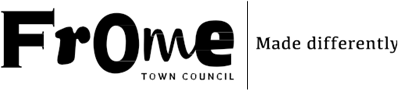 GRANT FUNDING APPLICATION FORM UP TO £300 How to use this form: this form can be printed and completed by hand, or can be filled in electronically. Please try to keep your answers as short as possible, to fit into the boxes. Financial information 	CriteriaThe current town council strategy has three broad areas, one of more of which your project should address in order to qualify for funding. WellbeingProsperityEnvironmental sustainability
Read the terms and conditions for more guidance on this (available on FTC website at http://www.frometowncouncil.gov.uk/your-community/fundraising-support-and-community-grants/)Additionally we’d like to know about who you are working with and the long-term impact of your project. Please answer the following questions.Declaration Please return your completed application form to:Frome Town Council, Frome Town Hall, Christchurch St West , Frome, Somerset, BA11 1EB     01373 465757   Panicciah@frometowncouncil.gov.uk Name of organisationName and address of the person makingthe application on behalf of the organisationPosition held in organisationTelephoneEmailDo you have a Facebook/ Twitter account/ Website that you would like to be linked to through Frome Town Council?Bank detailsIf you are successful, our preferred payment method is via BACS. Bank name: Sort Code: Account Number: Bank name: Sort Code: Account Number: Have you received a grant from this Council in the last 2 years? If so, for how much and what was it for?Have you received a grant from this Council in the last 2 years? If so, for how much and what was it for?What are the aims of your organisation?Which one of the following five areas best fits your group’s area of interest?What is the name of the project/activity you are applying for?When will the project be started/finished?What is the total cost for the project/activity? You may wish to include a budget breakdown where appropriate.
What is the amount of grant requested from Frome Town Council?How much have you raised already?Is the grant for match funding? (i.e. are funds from elsewhere dependent on our funding?)Have you applied elsewhere for a grant, if so, which organisation(s),for how much, and when will you know?1 a) How many people will this project benefit?    b)  How many are involved in decision-making and ownership of this project?    c) Will your project encourage more Frome residents to get involved? 	If so, how? 2.  Are you partnering with other Frome groups and, if not, could you consider doing so?3. We want to know how you will be sure your project is successful. What will you be measuring and how will you measure it?4. Will your project continue after this grant is spent? If so, how will it be funded?We confirm that all the information contained within this application is true and accurate to thebest of our knowledge and belief, and that we are authorised to submit this application on behalf of the group. We have read and agree to abide by the terms and conditions (please click/tick box to agree)    We confirm that all the information contained within this application is true and accurate to thebest of our knowledge and belief, and that we are authorised to submit this application on behalf of the group. We have read and agree to abide by the terms and conditions (please click/tick box to agree)    We have provided copies of the following necessary documents (refer to Grant Application Information) to support the application (please click/tick as appropriate):Accounts                     Bank statement or paying-in slip                                 Constitution                                             (to double check bank details)NB. Scanned copies are acceptable if you end your application by email.        Applications will not be taken to committee without all these supporting documentsWe have provided copies of the following necessary documents (refer to Grant Application Information) to support the application (please click/tick as appropriate):Accounts                     Bank statement or paying-in slip                                 Constitution                                             (to double check bank details)NB. Scanned copies are acceptable if you end your application by email.        Applications will not be taken to committee without all these supporting documentsSignature 1 (person submitting form)Signature 2 (Chair or senior representative of the organisation)Typed entries acceptable for email applicationsDate: Date: 